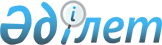 Ақкөл аудандағы Калинин орта мектебіне Социалистік Еңбек Ері А. Құсайыновтың атын беру туралыАқмола облыстық мәслихатының, облыс әкімінің шешімі 2000 жылғы 24 ақпанда N С-09 Ақмола облысының әділет басқармасында 2000 жылғы 24 шілдеде N 258 тіркелді
     "Қазақстан Республикасының әкімшілік-аумақтық құрылымы туралы" 
 
 Z934200_ 
  Қазақстан Республикасының Заңына сәйкес, Қараөзек ауылы 
тұрғындарының және Ақкөл ауданының әкімі мен аудандық мәслихаттың 
ұсыныстарын, сондай-ақ облыстық ономастикалық комиссияның шешімін негізге 
ала отырып, облыстық мәслихат және облыс әкімі шешім етті:
     1. Ақкөл ауданындағы Калинин орта мектебіне Социалистік Еңбек Ері 
Айтпай Бекболатұлы Құсайыновтың аты берілсін.
     
     Облыстық мәслихат сессиясының төрағасы 
     Облыс әкімі 
     Облыстық мәслихаттың хатшысы 
      
      


					© 2012. Қазақстан Республикасы Әділет министрлігінің «Қазақстан Республикасының Заңнама және құқықтық ақпарат институты» ШЖҚ РМК
				